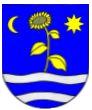 __________________________________________________________________________________________DOTAZNÍKPRIESKUMU ZÁUJMU O NÁJOMNÉ BYTYObec Patince pripravuje výstavbu nájomných bytov zo ŠFRB.Obec má zámer stavať 1-izbové, 2-izbové a 3-izbové nájomné byty podľa výsledkov tohoto prieskumu.Žiadame záujemcov o nájomné byty, aby vyplnili údaje na tomto dotazníku a priniesli osobne na Obecný úrad Patince, poslali e-mailom na adresu sekretariat@obecpatince.sk, alebo poštou na adresu:Obec Patince Lipová 233/10 946 39 PatinceLEHOTA ODOVZDANIA DOTAZNÍKA JE DO : 30.11.2021Meno záujemcu: 	Adresa:		Kontaktné údaje (tel. č., email:	Počet členov domácnosti:	Z toho nezaopatrené deti: 	Z toho zamestnaní:		1-izbový byt, 2-izbový byt 3-izbový byt* podčiarknuť vyhovujúce